
Regulamin Samorządu Uczniowskiego 
Zespołu Szkół Centrum Kształcenia Rolniczego 
w Sichowie Dużym

„Samorząd jest to właściwie praca organizowana po to, aby jednakowo dobrze
 działo się wszystkim, którzy razem uczą się, działają...
Żeby jeden drugiego nie krzywdził, nie przeszkadzał, nie dokuczał...
Żeby świadczył przysługi, pomagał, opiekował się, pilnował porządku i praworządności...
To nie tylko praca, ale i walka... w obronie porządnych, dzielnych i słabych, 
przeciwko wrogom porządku i sprawiedliwości...”Janusz KorczakPodstawa prawna:
Art. 55 Ustawy o systemie oświaty z dnia 7 września 1991. (Tekst ujednolicony z dnia 2 lipca 2004 r., Dz. U. z 2004 r., nr 173, poz. 1803 z późniejszymi zmianami).Statut Zespołu Szkół Centrum Kształcenia Rolniczego w Sichowie DużymI. POSTANOWIENIA OGÓLNE§ 1Samorząd Uczniowski działa na podstawie ustawy o systemie oświaty, Statutu szkoły i niniejszego regulaminu.Regulamin Samorządu nie może być sprzeczny ze Statutem szkoły i stanowi do niego załącznik.Wszyscy uczniowie Szkoły są członkami Samorządu Uczniowskiego.Samorząd jest jedynym reprezentantem ogółu uczniów szkoły.Samorząd Uczniowski pracuje w oparciu o plan organizacji opracowany na podstawie planów pracy samorządów klasowych.II.  CELE DZIAŁALNOŚCI SAMORZĄDU UCZNIOWSKIEGO§ 2Do głównych celów działalności Samorządu Uczniowskiego należą:promowanie i rozwijanie wśród uczniów samorządności na rzecz podejmowania wspólnych decyzji w sprawach szkoły,przedstawianie dyrekcji, radzie pedagogicznej oraz radzie rodziców wniosków, opinii i potrzeb uczniów we wszystkich sprawach szkoły,zwiększanie aktywności uczniowskiej, rozwijanie zainteresowań uczniów i realizowanie własnych pomysłów dla wspólnego dobra,promowanie wiedzy na temat praw uczniów i czuwanie nad ich przestrzeganiem,organizowanie i zachęcanie uczniów do działalności kulturalnej, oświatowej, sportowej, rozrywkowej, naukowej w szkole,reprezentowanie działalności Samorządu Uczniowskiego przed dyrekcją, radą pedagogiczną, radą rodziców i innymi organami.III. Organy Samorządu Uczniowskiego§ 3Organem przedstawicielskim Samorządu Uczniowskiego na forum Szkoły jest Zarząd SamorząduZarząd Samorządu Szkolnego jest wybierany spośród reprezentantów klas na okres 2 lat zgodnie z ustaloną ordynacją wyborczą.W skład Zarządu wchodzi:przewodniczącyz-ca przewodniczącegoskarbnikprzewodniczący sekcji kulturalnej, dydaktycznej i gospodarczej.Rady Klasowe liczą po 3 osoby.Kadencja Rad Klasowych trwa 1 rok.IV. Kompetencje Samorządu Uczniowskiego§ 4Samorząd może przedstawiać Radzie Pedagogicznej oraz dyrektorowi szkoły wnioski i opinie we wszystkich sprawach szkoły, w szczególności dotyczących realizacji podstawowych praw uczniów, takich jak:prawo do zapoznawania się z programem nauczania, z jego treścią, celem i stawianymi wymaganiami,prawo do jawnej i umotywowanej oceny postępów w nauce i zachowaniu,prawo do organizacji życia szkolnego umożliwiające zachowania właściwych proporcji między wysiłkiem szkolnym a możliwością rozwijania i zaspokajania własnych zainteresowań,prawo do wydawania i redagowania gazety szkolnej,prawo organizowania działalności kulturalnej, oświatowej, sportowej oraz rozrywkowej zgodnie z własnymi potrzebami i możliwościami organizacyjnymi w porozumieniu z dyrektorem szkoły,prawo do wyboru nauczyciela pełniącego rolę opiekuna SamorząduPonadto Samorząd Uczniowski ma prawo do:spotkań Dyrektora i nauczycieli z młodzieżąotrzymywania ze strony Dyrektora i Rady Pedagogicznej pomocy w realizacji zadańudziału (w razie takiej potrzeby) w posiedzeniach Rady Pedagogicznejzajęć pozalekcyjnychorganizacji imprez szkolnych§ 5
Do zadań Samorządu Uczniowskiego należy:podtrzymywanie ceremoniału Szkoły,kultywowanie tradycji zgodnie z Programem Wychowawczym i planem dydaktyczno- wychowawczym Szkoły,prowadzenie kroniki Szkoły,losowanie „Szczęśliwego numerka”pomoc nauczycielom i wychowawcom w utrzymaniu porządku w obiektach szkoły i na terenie parku,opracowywanie tematyki apeli szkolnych i troska o ich właściwy przebieg.
§ 6Regulamin „Szczęśliwego numerka”:Szczęśliwy Numerek  losowany jest  przez przedstawicieli SU w obecności jego opiekunów. Od wyniku losowania nie ma odwołania.Szczęśliwy numerek losowany jest na cały tydzień w tygodniu poprzedzającym,Wylosowany numerek umieszcza się na tablicy  w pokoju nauczycielskim i na tablicy ogłoszeń w widocznym miejscu.W jednym miesiącu dany numer może być wylosowany tylko jeden razJeżeli uczeń jest nieobecny, a zostanie wylosowany jego numerek, traci możliwość wykorzystania go.Szczęśliwy numerek zwalnia ucznia z odpowiedzi ustnych i niezapowiedzianych kartkówekJeżeli uczeń chce, może skorzystać z prawa do odpowiedzi, pisania kartkówki na ocenę, mimo wylosowanego numerka.Szczęśliwy Numerek nie zwalnia od:
a) pisania zapowiedzianych lub przełożonych prac klasowych i kartkówek;
b) wykonywania prac domowych; 
c) aktywnego udziału w lekcji. Odmowa pracy w czasie zajęć powoduje utratę przywileju Szczęśliwego Numerka (decyduje nauczyciel danego przedmiotu);
d)  wykonywania obowiązków dyżurnego klasowego.Szczęśliwy Numerek nie będzie losowany w terminie trzech tygodni przed klasyfikacją półroczną i roczną.V. OPIEKUN SAMORZADU UCZNIOWSKIEGO§ 7Opiekę nad pracą Samorządu Uczniowskiego sprawuje Opiekun Samorządu Uczniowskiego.
§ 8Opiekuna Samorządu Uczniowskiego wybiera ogół uczniów w szkole. Wybory Opiekuna Samorządu Uczniowskiego są równe, tajne, bezpośrednie, powszechne. Prawo kandydowania przysługuje wszystkim nauczycielom.§ 9Opiekun Samorządu Uczniowskiego wspomaga jego działalność poprzez:wsparcie Samorządu Uczniowskiego w sprawach merytorycznych i organizacyjnych,inspirowanie uczniów do działania,pośredniczenie w relacjach Samorządu Uczniowskiego z dyrekcją oraz radą pedagogiczną.VI. ORDYNACJA WYBORCZA
§ 10Prawo kandydowania (bierne prawo wyborcze) na:stałego członka Zarządu Samorządu Uczniowskiego – posiada każdy uczeń szkoły, który ma: minimum zachowanie dobre, zgodnie z prawem szkolnymdobrą frekwencjęosiąga zadawalające wyniki w naucepisemne poparcie wychowawcy Przedstawiciela Rady Klasowej – posiada każdy uczeń danej klasy,Opiekuna Samorządu Uczniowskiego – posiada każdy członek Rady PedagogicznejRady Klasowe wybierane są przez społeczność klasową w wyborach tajnych, bezpośrednich i równych, które przeprowadzane są we wszystkich oddziałach na lekcjach wychowawczych we wrześniu każdego roku szkolnego.Zarząd Samorządu Uczniowskiego jest wybierany przez społeczność uczniowską szkoły w wyborach tajnych, bezpośrednich i równych, które przeprowadzane są w październiku. czynne  prawo udziału w wyborach do Samorządów Klasowych i Zarządu Samorządu Uczniowskiego mają uczniowie Technikum oraz nauczycieleOgólnoszkolne wybory do Zarządu Samorządu Uczniowskiego oraz Opiekuna Samorządu Uczniowskiego przeprowadza Szkolna Komisja Wyborcza w skład której wchodzi 3 losowo wybranych przedstawicieli  klas I, II i III, którzy nie są kandydatami.§ 11Szkolna Komisja Wyborcza powoływana jest na 2 tygodnie przed ustalonym przez dyrekcję szkoły terminem wyborów. Do jej obowiązków należy:rejestrowanie  kandydatów,określenie i ogłoszenie nazwisk kandydatów,ustalenie regulaminu wyborówogłoszenie terminu i miejsca wyborów,przygotowanie kart do glosowaniaprzeprowadzenie głosowania,obliczenie głosów,sporządzenie protokołu z wyborów.§ 12Ogólnoszkolne wybory dokonują się w następujący sposób:Na kartach do głosowania nazwiska kandydatów do Zarządu Samorządu Uczniowskiego oraz na Opiekuna Samorządu Uczniowskiego umieszczone są w kolejności alfabetycznej.Głosowanie dokonuje się poprzez stawienie się przed Szkolną Komisją Wyborczą w określonym miejscu i terminie, przedstawienie legitymacji uczniowskiej członkom Komisji, złożenie podpisu na liście oraz wypełnienie kart do głosowania wg instrukcji na niej zamieszczonej i wrzucenie karty do urny wyborczej.Opiekunem Samorządu Uczniowskiego zostaje nauczyciel, który otrzymał największą liczbę głosów.Członkami Zarządu Samorządu Uczniowskiego zostają osoby, które otrzymały największą liczbę głosów.Przewodniczącym Zarządu Samorządu Uczniowskiego zostaje osoba, która otrzymała największą liczbę głosów w głosowaniu spośród wszystkich wybranych członków Zarządu SU.Wiceprzewodniczącym Zarządu Samorządu Uczniowskiego zostaje osoba, która otrzymała drugą w kolejności liczbę głosów spośród wszystkich wybranych członków Zarządu Samorządu Uczniowskiego.Jeżeli ze względu na równość liczby głosów oddanych na kandydatów zaistnieje trudność w dzieleniu mandatów, Szkolna Komisja Wyborcza zarządza wybory uzupełniające.Wyniki ogłoszone są przez dyrektora i podane do publicznej wiadomości.§ 13Mandat członka Zarządu Samorządu Uczniowskiego oraz Przedstawiciela Samorządu Klasowego wygasa w razie:rezygnacji,końca kadencji,po ukończeniu nauki w szkole.odwołania decyzją dyrekcji szkoły lub rady pedagogicznej.Mandat Opiekuna Samorządu Uczniowskiego wygasa w razie:rezygnacji,końca kadencji,odwołania decyzją dyrekcji szkoły lub rady pedagogicznej.Jeśli wygaśnięcie mandatu następuje w trakcie kadencji:w miejsce Przedstawiciela Samorządu Klasowego – samorząd klasowy powołuje osobę pełniącą jej obowiązki na czas określony lub przeprowadza uzupełniające wybory,w miejsce stałych członków Zarządu Samorządu Uczniowskiego - Zarząd Samorządu Uczniowskiego powołuje osoby pełniące ich obowiązki na czas określony lub przeprowadza uzupełniające wybory powszechne,w przypadku Przewodniczącego Zarządu Samorządu Uczniowskiego – na czas określony obowiązki Przewodniczącego pełni Wiceprzewodniczący lub przeprowadza się uzupełniające wybory powszechne,w przypadku wygaśnięcia mandatu Opiekuna Samorządu Uczniowskiego – Zarząd Samorządu Uczniowskiego w ciągu miesiąca od chwili wygaśnięcia mandatu przeprowadza uzupełniające wybory powszechne, a w tym czasie obowiązki Opiekuna pełni tymczasowo dyrektor szkoły.VII. POSTANOWIENIA KOŃCOWE§ 14Regulamin jest udostępniany wszystkim uczniom.Zmiany w regulaminie uchwalane są na zebraniach Samorządu zwykłą większością  głosów w obecności przynajmniej połowy członków.Regulamin wchodzi w życie z dniem podjęcia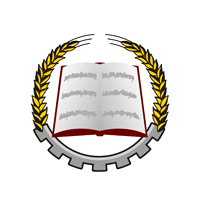 